                    FZ.2380.2.S.23.2023INFORMACJAO WYBORZE NAJKORZYSTNIEJSZEJ OFERTY	Na podstawie art. 253 ust. 2 ustawy Prawo zamówień publicznych Zamawiający informuje, że w postępowaniu prowadzonym w trybie podstawowym bez negocjacji na DOSTAWĘ OLEJÓW SILNIKOWYCH i PŁYNÓW EKSPLOATACYJNYCH (postępowanie nr 2/S/23)   jako najkorzystniejsza została wybrana oferta Wykonawcy: WOJAM Sp. z o.o.ul. Spółdzielcza 9/3605-300 Mińsk Mazowieckiz ceną ofertową brutto: 93.855,00 zł.Uzasadnienie wyboru: Zgodnie z art. 239 ust. 1 ustawy w/w oferta jest najkorzystniejsza na podstawie kryteriów oceny ofert określonych w dokumentach zamówienia.Punktacja przyznana złożonym w postępowaniu ofertom:    Sławomir WilczewskiBiałystok, dnia 21 lutego 2023 rokuBiałystok, dnia 21 lutego 2023 rokuBiałystok, dnia 21 lutego 2023 rokuBiałystok, dnia 21 lutego 2023 rokuBiałystok, dnia 21 lutego 2023 roku                         ZastępcaKomendanta Wojewódzkiego Policji w Białymstoku                         ZastępcaKomendanta Wojewódzkiego Policji w Białymstoku                         ZastępcaKomendanta Wojewódzkiego Policji w BiałymstokuNazwai adres WykonawcyCena brutto(w zł)60%Jakość – posiadanie aprobaty40%Razem1WOJAM Sp. z o.o.ul. Spółdzielcza 9/3605-300 Mińsk Mazowiecki93.855,00 zł/60 pkt  0 pkt60 pkt2MANOLI Sp. z o.o.ul. Domaniewska 47/1002-672 Warszawaoferta odrzuconaoferta odrzuconaoferta odrzucona3MARCOM Mirosław Zychowiczul. Wielkopolska 444-203 Rybnik96.144,18 zł/58,57 pkt0 pkt      58,57 pkt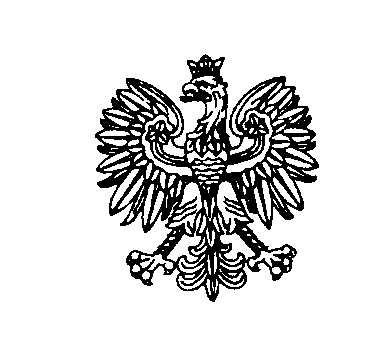 